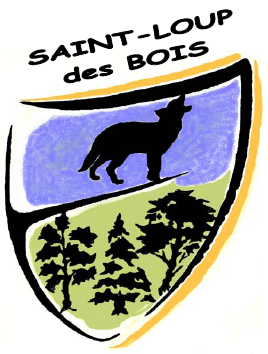 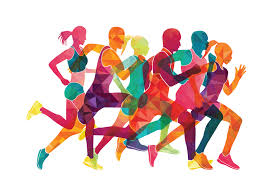 SAINT LOUP DES BOIS 58200  Musée de la Machine Agricole et de la Ruralité		        9 Rue du Maitre de Forges 58200 SAINT LOUP					03.86.39.91.41				GPS : LE 3°00’33”/LN 47°26’46” DIMANCHE 28 JUIN 2020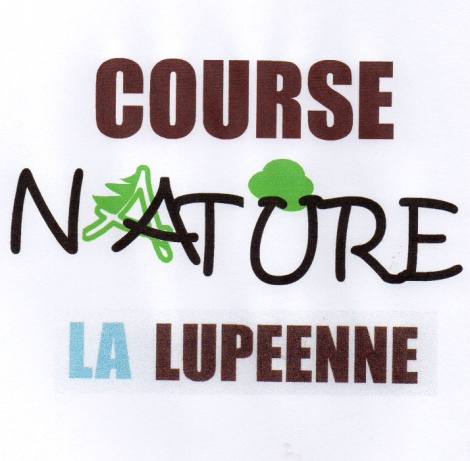 Course Nature 15 km : 250 m D + Départ à 8h45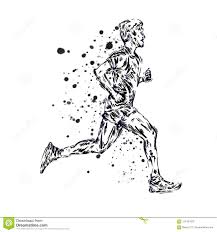     Toutes catégories à partir de cadet (16 ans et +) : 10 € (+2€ sur place)Course Nature  5  Km : 80 m D + Départ à 10h30   Toutes catégories à partir de minime (14 ans et +) : 6 € (+2€ sur place)		Gratuit pour les minimesPossibilité d’enchainer les 2 courses     Toutes catégories à partir de junior (18 ans et +) : 10 € (+2€ sur place)Les coureurs qui enchainent les 2 courses participent aux 2 classements   Parcours ouverts en Randonnée Inscription sur place    Départ à partir de 7h30 : Tarif 4€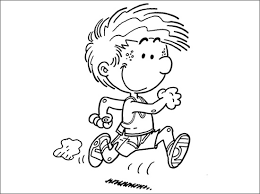 Courses enfants à partir de 11h15 Inscription gratuite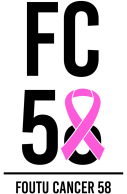 1 € par participant, coureur et marcheur, sera reversé à Renseignements : 	www.facebook.com/lalupeenne, lalupeenne@orange.frInscriptions : Par mail : www.erun63.com   Par courrier : Alain ASSELIN 3 Route des Crots 58200 SAINT-LOUP		   Ou FRAMAA 9 Rue du Maitre de Forges 58200 SAINT-LOUP	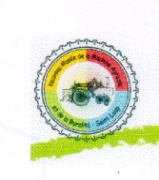 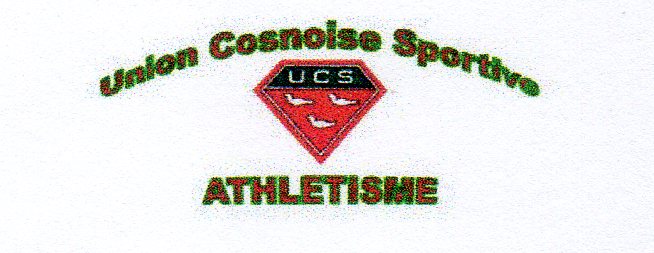 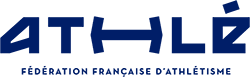 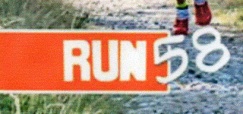 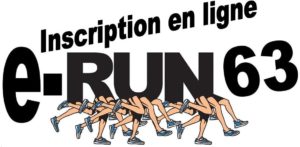 